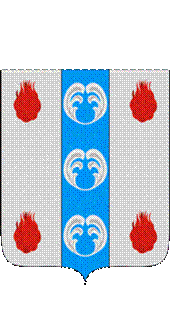 Российская ФедерацияНовгородская областьДУМА ПОДДОРСКОГО МУНИЦИПАЛЬНОГО РАЙОНАР Е Ш Е Н И Еот 26.07.2022 № 155с. ПоддорьеВ соответствии с допущенной ошибкой при расчете материальной помощиДума Поддорского муниципального районаРЕШИЛА:       1. Внести изменения в Положение об оплате труда выборных должностных лиц органов местного самоуправления Поддорского муниципального района, осуществляющих свои полномочия на постоянной основе от 28.07.2011 № 446 изложив приложение 1 настоящего Положения в новой редакции.2. Провести перерасчет председателю Контрольно-счетной палаты выплаты материальной помощи к отпуску за 2021 год и за 2022 года в соответствии с приложением 1..Главамуниципального района                                                        Е.В.ПанинаПредседатель ДумыПоддорского муниципального района                              Т.Н.КрутоваПриложение 1РАЗМЕР ДОЛЖНОСТНОГО ОКЛАДА, ДЕНЕЖНОГО СОДЕРЖАНИЯ В МЕСЯЦ, ЕДИНОВРЕМЕННОЙ ВЫПЛАТЫ ПРИ ПРЕДОСТАВЛЕНИИ ЕЖЕГОДНОГООПЛАЧИВАЕМОГО ОТПУСКА И МАТЕРИАЛЬНОЙ ПОМОЩИ ВЫБОРНОГО ДОЛЖНОСТНОГО ЛИЦА ПОДДОРСКОГО МУНИЦИПАЛЬНОГО РАЙОНАО внесении изменений в Положение об оплате труда выборных должностных лиц органов местного самоуправления Поддорского муниципального района, осуществляющих свои полномочия на постоянной основеНаименование  должностиДенежное    
содержание  
в месяц     
(в рублях)в том числе, должной оклад в месяц     
(в рублях)Единовременная выплата  
при предоставлении      
ежегодного оплачиваемого
отпуска и материальная  
помощь (в рублях)Глава Поддорского муниципального района90736980338464Председатель Контрольно-счетной Палаты 40813 644227054